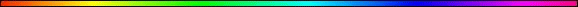 Triennial Torah  Cycle (3 and ½ Years)Concorded to the Sh’mitah YearsHakham Dr Yosef ben HaggaiTriennial Cycle (Triennial Torah Cycle) / Septennial Cycle (Septennial Torah Cycle)* * *This study was written by Hakham Dr Yosef ben HaggaiComments may be submitted to:Rabbi Dr. Hillel ben David (Greg Killian). Rabbi Dr. Greg Killian12210 Luckey SummitSan Antonio, TX 78252Internet address:  gkilli@aol.comWeb page:  http://www.betemunah.org/(360) 918-2905Return to The WATCHMAN home page Send comments to Greg Killian at his email address: gkilli@aol.comYearWeekMonth, DayTorah or FestivalASHLAMATOTPSALM5765 4th year 01Nisan       07 (01) *Gen. 1:1 – 2:3 = 34v.(01) Isaiaiah 65:17-25; 66:22(02) Isaiah 42:5-13 + 21(03) Isaiah 44:24 – 45:5, 7(04) Isaiah 45:18-25 + 46:9-10102                14Shabbat HaGadol(02) Gen. 2:4 – 3:21 = 43v.Malachi 3.4-24(1) Isaiah 51:6-16(2) Isaiah 40:26 – 41:42                15Pesach (1st  day)Exodus 12:21 - 12:51 Numbers 28:16-25 Joshua 3:5-7; 5:2 – 6:1; 6:27                16Pesach (2nd day)Leviticus 22:26 - 23:44 Numbers 28:16-25 II Kings 23:1-9, 21-25                17Pesach (3rd day)Exodus 13:1-16 Numbers 28:19 – 25                 18Pesach (4th day)Exodus 22:24 - 23:19 Numbers 28:19 - 25                 19Pesach (5th day)Exodus 34:1 - 26Numbers 28:19 - 25                 20Pesach (6th day)Numbers 9:1 - 14; Numbers 28:19 - 25 03                21Shabbat Pesach (7th day)Exodus 33:12 - 34:26 Numbers 28:19 - 25 Ezekiel 37.1-14                22Pesach (8th day)Deut. 15:19 - 16:17 		 Numbers 28:19 - 25 Isaiah 10:32 – 12:6                26Yom Hashoah04                28Shabbat Vayhi BaShanah Mevar’chin HaChodeshNum. 28:9-15 (03) Gen. 3:22 – 4:26 = 29v.(1) Ezekiel 28:13-19 + 24-2635765 4th yearIyar          02Yom Hazikaron                03Yom Ha'AtzmautDeut. 7.12-8.18.05                05(04) Gen. 5:1 – 6:8 = 40v.(1) Isaiah 29:18-24; 30:15406                12   (05a) *Gen. 6:9 – 7:24 = 38v.(1) Isaiah 54:9-17 + 55:5(2) Isaiah 60:18 – 61:4 + 95                14Pesach Sheni                18 Lag B’Omer07                19  (05b + 06) Gen. 8:1 – 9:17 = 39v.(1) Habakkuk 3:2-10 + 19(2) Jeremiah 31:19-26 + 34-35608                26Shabbat Mevar’chin HaChodesh Num. 28:9-15(07a) Gen. 9:18 - 10:32 = 44v.(1) Isaiah 49:9-17 + 23(2) Micah 7:9-17 + 207                28Yom Yerushalayim5765 4th year09Sivan        04(07b) Gen. 11:1-32 = 32v.(1) Zephaniah 3:9-17 + 20(2) Jeremiah 30:20 – 31:3 + 98                 06  ShabuotExodus 19:1 - 20:23 Numbers 28:26 - 31 Ezekiel 1.1-28,3.12                 07  Shabuot 2nd dayDeut. 15:19 - 16:17 Numbers 28:26 - 31 Habakkuk 2.20-3.1910                 11  (08a) *Gen. 12:1 – 13:18 = 38v.(1) Joshua 24:3-10 + 14(2) Isaiah 65:8-16 + 23(1) 1 Kings 8:37-43 + 51-539                 14  Tekufah of Tammuz (Summer Solstice)11                 18(9) Gen. 14:1-24 = 24v.(1) Isaiah 41:2-5 + 8-13(2) Zechariah 9:10 – 10:1 + 12(3) Micah 4:11 – 5:61012                 25Shabbat Mevar’chin HaChodesh Num. 28:9-15(10) Gen. 15:1-21 = 21v.(11) Gen. 16:1-16 = 16v.(1) Isaiah 1:1-8 + 2:2-3(2) Isaiah 40:10-18 + 21 + 31(3) Jeremiah 31:15-19 + 22-25 + 36(1) Isaiah 54:1-10(2) 1 Samuel 2:5-11 +18 and 21115765 4th year13Tammuz  02(12) Gen. 17:1-27 = 27v.(1) Jeremiah 33:25 – 34:5 + 34:8-13(2) Isaiah 54:10 – 55:3(3) 2 Kings 20:3-11 + 191214                 09(13) *Gen. 18:1-33 = 33 v.(1) Isaiah 33:17-24 + 35:2(2) Malachi 3:18-24(1) Isaiah 29:10-14 + 18-23(2) Isaiah 51:16 – 52:1+7(1) 1 Kings 8:32-40 + 49(2) Malachi 3:18-241315                 16Shabbat V’Yad Adonai(15) Gen. 19:1-38 = 38v.(1) Isaiah 17:14-18:7 + 19:25(2) Judges 19:16-24 + 20:27(1) Amos 4:7 – 5:414                 17Fast of TammuzExodus 32:11 - 32:14; Exodus 34:1 - 34:10 Hosea 14.2-10, Micah 7.18-2016                 23Mevar’chin HaChodeshNum. 28:9-15 Shabbat Dibre Yirmeyahu(16) Gen. 20:1-18 = 18v.(17) Gen. 21:1-34 = 34v.(1) Isaiah 61:9-11 + 62:5-12‎(2) Judges 9:21-28 + 56-57(3) Isaiah 65:22 – 66:5 + 10-11(1) 1 Samuel 2:21-28 + 3:19-20(2) Ezekiel 17:24 – 18:9155765 4th year17Ab            01Shabbat Rosh ChodeshNumbers 27:15 – 28:26Shabbat Shim’u18                 08 Shabbat Hazon(18) Gen. 22:1 – 23:20 = 44v.Isaiah 1:1 - 1:27(1) Isaiah 33:7-16 + 22(2) Judges 3:1-9 + 15(3) 1 Kings 10:1-9 +23-2416                 09 Fast of Tisha B’AvMorning Deut. 4:25-40 Afternoon Exo. 32:11-14, 34:1-10:Hosea 14.2-10, Micah 7.18-2019                 15 Shabbat Nachamu 1(19) Gen. 24:1-41 = 41v.Isaiah 40:1 - 40:26(1) Isaiah 51:2-11(2) 1 Kings 1:1-8 + 30-311720                 22 Shabbat Nachamu 2(20) Gen. 24:42-67 = 25v.(21) Gen. 25:1-18 = 18 v.(1) Isaiah 12:3 – 13:4 + 14:1-2(1) 2 Samuel 5:13-21 + 6:1(2) Isaiah 37:31-35 + 38:1-61821                 29Shabbat Nachamu 3Shabbat Mevar’chin HaChodesh Num. 28:9-15(22) *Gen. 25:19 – 26:35 = 51v.(1) Isaiah 65:23 – 66:2 + 9-13(2) 1 Kings 1:1-8 + 30-31(1) 1 Kings 8:37-43 + 51-53(2) Ezekiel 36:28-3819205765 4th year22Ellul         06Shabbat Nachamu 4(23) Gen. 27:1-27 = 27v.(1) Isaiah 46:4-13 + 47:4(2) 1 Samuel 4:15 – 5:1 + 6:14(3) 1 Samuel 2:22-30 + 35(4) Joshua 23:1-102123                 13 Shabbat Nachamu 5(24) Gen. 27:28 – 28:9 = 28v(1) Micah 5:6-14 + 6:8(2) Hosea 14:6-10, Joel 1:1-3 + 2:12-14(1) Hosea 11:10 – 12:7 + 14:322                 19 Tekufah of Tishri (Autumnal equinox)24                 20 Shabbat Nachamu 6(25) *Gen. 28:10 – 29:30 = 43v.(1) Hosea 12:13 – 13:5 + 14:9-10(1) Joel 3:1 – 4:2 + 16-18(2) Isaiah 3:13-16 + 4:1-6(3) Amos 9:1-7 + 13-152325                 27Shabbat Mevar’chin HaChodesh Num. 28:9-15Shabbat Nachamu 7(26) Gen. 29:31 – 30:21 = 26v.(1) Isaiah 60:15-22 + 61:8-9(2) 1 Samuel 1:2-11 + 2:282457665th YearTishri       01Rosh HaShanahGenesis 21:1 - 21:34 Numbers 29:1 - 29:6 I Samuel 1: 1 - 2:10                 02 Rosh HaShanah 2nd dayGenesis 22:1 - 21:24 Deut. 32:1 - 32:12 Numbers 29:1 - 29:6 Jeremiah 31:2-20                 03Fast of GedaliahExo. 32:11-14, 34:1-1026                 05 Shabbat Shuvah(27) Gen. 30:22 – 31:2 = 24v.II Samuel 22:1 - 22:51(1) 1 Samuel 1:11-22(2) Isaiah 4:1 – 5:3 + 16(3) Isaiah 25:8 – 26:4 + 27:1325                 10   Yom HaKippurimLeviticus 16:1 - 16:34 Numbers 29:7 - 29:11Isaiah 57:14 - 58:14Afternoon:Jonah 1:1 - 4:11; Micah 7:18-2027                 12   (28) Gen. 31:3 – 32:3 = 55v.(1) Jeremiah 30:10-18 + 22-25(2) Micah 6:3-9 + 7:18-2026                 15SuccothLeviticus 22:26 - 23:44 Numbers 29:12 - 29:16 Zechariah 14:1-21                 16Succoth 2nd dayLeviticus 22:26 - 23:44 Numbers 29:12 - 29:16 I Kings 8:2-21                 17Succoth 3rd dayNumbers 29:17 - 25                  18Succoth 4th dayNumbers 29:20 - 28 28                 19Shabbat SuccothExodus 33:12 - 34:26 Numbers 29:26-31Ezekiel 38:18 - 39:16                 20Succoth 6th dayNumbers 29:26 - 29:34                  21Succoth 7th dayNumbers 29:26 - 29:34                  22Shemini AtzerethDeut. 14:22 - 16:17 Numbers 29:35 - 30:1 I Kings 8:54-66                 23Shemini Atzereth 2nd dayDeut. 33:1 - 34:12 Num 29:35 - 30:1 29                 26  Shabbat Mevar’chin HaChodesh Num. 28:9-15(29) *Gen. 32:4 – 33:17 = 47v.(1) Obadiah 1:1-9 + 21(2) Isaiah 21:11-17 + 22:21-23(3) Joel 4:13-21 + Amos 1:11-122757665th Year30Heshvan   03(30) Gen. 33:18 – 35:8 = 42v.(1) Nahum 1:12 – 2:6 + 14(1) Ezekiel 16:6-14 + 60(1) 1 Kings 9:2-11 + 10:9(2) Isaiah 19:19 -20:2 + 21:102831                 10(31) Gen. 35:9 – 36:43 = 64v.(1) Isaiah 43:1-7 + 19-21(2) Isaiah 61:2-9 + 62:1-22932                 17(32) *Gen. 37:1-36 = 36v.(1) Isaiah 32:18 – 33:6 + 153033                 24Shabbat Mevar’chin HaChodesh Num. 28:9-15(33) Gen. 38:1-30 = 30v.(1) Isaiah 37:31-35 + 38:1-6(2) Hosea 12:1-9 + 14:9-103157665th Year34Kislev       02(34) Gen. 39:1 – 40:23 = 46v.(1) Isaiah 52:3-10 + 53:4-5(2) Isaiah 55:11 – 56:8(1) 1 Samuel 2:22-30 + 35 + 3:203235                  09 (35) *Gen. 41:1-37 = 37v(1) Isaiah 29:8-19(2) Haggai 1:1-8 + 2:6-73336                 16(36) Gen. 41:38 – 42:17 = 37v.(1) Isaiah 11:2-10 + 16(1) Isaiah 55:1-9 + 13(2) Amos 8:4-12 + 9:14-1534                 21Tekufah of Tebeth (Winter Solstice)37                 23(37) Gen. 42:18 – 43:13 = 34v.Shabbat Mevar’chin HaChodesh Num 28:9-15(1) Isaiah 50:10 – 51:7 + 11(2) Hosea 6:2-1135                 25Chanukah(1st day)Numbers 7:1 - 7:17Zechariah 2:14 - 4:7                 26Chanukah(2nd day)Numbers 7:18 - 7:29                 27Chanukah(3rd day)Numbers 7:24 - 7:35                 28Chanukah(4th day)Numbers 7:30 - 7:41                 29Chanukah(5th day)Numbers 7:36 - 7:4738                 30 Shabbat ChanukahNumbers 7:1-59Shabbat Rosh ChodeshNumbers 27:15 – 28:26Zechariah 2:14 - 4:757665th YearTebeth      01Chanukah(7th day)Numbers 7:48 - 7:59                 02Chanukah(8th day)Numbers 7:54 - 8:439                 07 (38) Gen. 43:14 – 44:17 = 38v.(1) Jeremiah 42:12-20 + 43:12(2) 1 Kings 8:50-58 + 66(3) Isaiah 49:14-2336                 10Fast of Tevet 10Exo. 32.11-14, 34.1-10. Hosea 14.2-10, Micah 7.18-2040                 14(39) *Gen. 44:18 – 46:27 = 72v.(1) Joshua 14:6-15(2) Jeremiah 30:21 – 31:5 + 19(3) 1 Kings 18:36-463741                 21(40) Gen. 46:28 – 47:31 = 38v.(1) Zechariah 10:6-12 + 11:4-11(2) Hosea 10:11 -11:1 + 8-11(3) Malachi 2:4-10 + 3:1-4(1) 1 Kings 2:1-10 +123842                 28 Shabbat Mevar’chin HaChodesh Num. 28:9-15(41) Gen. 48:1-22 = 22v.(1) 2 Kings 13:14-233957665th Year43Shebat      06(42) Gen. 49:1-26 = 26v.(1) Isaiah 43:22 – 44:2 + 6(2) Isaiah 55:3-12 + 56:8(3) Isaiah 48:12-20 + 49:134044                 13(43) Gen. 49:27 – 50:26 = 30v.(1) Zechariah 14:1-11(2) 1 Samuel 9:1-1041                 15Tu B’Shebat(New Year for the trees)45                 20(44) *Ex 1:1- 2:25 = 47v.(1) Isaiah 27:6-13 + 28:1,5(2) Isaiah 62:2-9 + 63:7-94246                 27Shabbat ShekalimExodus 30:1-38Shabbat Mevar’chin HaChodesh Num. 28:9-15II Kings 12:1-1757665th Year47Adar         04(45) Ex 3:1 – 4:17 = 39v.(1) Isaiah 40:11-18, 21-224348                 11Shabbat ZakhorDeut. 24:19 – 25:19Isaiah 43:21 - 44:23                 13Fast of EstherExo. 32.11-14, 34.1-10. Hosea 14.2-10, Micah 7.18-20                 14PurimExodus 17:8 - 17:16                  15Shushan Purim49                 18Shabbat ParahNumbers 19:1 – 20:13Ezekiel 36:16-38                 21Tekufah of Nisan (Vernal equinox)50                 25Shabbat HaHodeshExodus 11:1 – 12:28Shabbat Mevar’chin HaChodesh Num. 28:9-15Ezekiel 45:16-46:1857665th Year51Nisan       03(46) Ex 4:18 – 6:1 = 38v.(1) Isaiah 55:12 – 56:8(2) 2 Samuel 15:7-15, 37(1) Hosea 2:16-254452                 10Shabbat HaGadol(47) *Ex 6:2 – 7:7 = 36v.(1) Isaiah 42:8-16, 21(2) Isaiah 52:6-13 + 53:4-5(1) 1 Samuel 2:25-30, 34-35 + 3:19-2045                 15Pesach (1st day)Exodus 12:21 - 12:51 Numbers 28:16-25 Joshua 3:5-7; 5:2 – 6:1; 6:27                 16Pesach(2nd day)Leviticus 22:26 - 23:44 Numbers 28:16-25 II Kings 23:1-9, 21-2553                 17Shabbat PesachExodus 33:12 - 34:26 Numbers 28:19 - 25 Ezekiel 37.1-14                 18Pesach(4th day)Exodus 13:1-16 Numbers 28:19 – 25                  18Pesach(5th day)Exodus 22:24 - 23:19 Numbers 28:19 - 25                  18Pesach(6th day)Exodus 34:1 - 26Numbers 28:19 - 25                  21Pesach(7th day)Exodus 13:17 - 15:26 Numbers 28:19 - 25                  22Pesach(8th day)Deut. 15:19 - 16:17 		 Numbers 28:19 - 25 54                 24Shabbat Mevar’chin HaChodesh Num. 28:9-15(48) Ex 7:8 -8:15 = 37v.(1) Joel 3:3 – 4:6, 16(1) Isaiah 10:24-32 + 11:124657665th Year55Iyar          01Shabbat Rosh Chodesh Numbers 27:15 – 28:25                 04Yom Hazikaron                 05Yom Ha'AtzmautDeut. 7.12-8.18.56                 08 Shabbat Vayhi BaShanah(49) Ex 8:16 – 9:35 = 48v.(1) Isaiah 34:11 – 35:2, 10(2) 1 Samuel 12:7-16(1) Ezekiel 25:13 – 26:4, 144757                 15  (50) *Ex 10:1-29 = 29v.(1) 1 Samuel 6:6-14(1) Isaiah 60:1-9, 1948                 18Lag B’Omer58                 22(51) Ex 11:1 – 12:28 = 38v.(1) Micah 7:15-20 + Nahum 1:1-3,7(2) Haggai 2:6-15, 23(3) Isaiah 6:13 – 7:8 + 8:13(1) Isaiah 31:5 – 32:4, 849                 28Yom Yerushalayim59                 29Shabbat Mevar’chin HaChodesh Num. 28:9-15(52) Ex 12:29-51 = 23v.(1) Isaiah 21:11-17 + 24:13-15(2) 2 Kings 19:35 – 20:7(1) Isaiah 56:3-9 + 57:12-145057665th YearSivan        06ShabuotExodus 19:1 - 20:23 Numbers 28:26 - 31 Ezekiel 1.1-28,3.1260                 07Shabbat ShabuotDeut. 15:19 - 16:17 Numbers 28:26 - 31 Habakkuk 2.20-3.1961                 14(53) Ex 13:1 – 14:14 = 36v.(1) Isaiah 46:3-5, 8-13 + 47:4(2) Jeremiah 31:8-16, 19(1) Isaiah 45:13-21 + 46:95162                 21  (54) Ex 14:15 – 16:3 = 47v.(1) Isaiah 65:24 – 66:2, 5(1) Judges 5:1-?(2) 2 Samuel 22:1-?(3) Isaiah 26:1-9, 15(1) Isaiah 63:11-18 + 65:8-952                 25  Tekufah of Tammuz (Summer Solstice)63                 28Shabbat Mevar’chin HaChodesh Num. 28:9-15(55) Ex 16:4-27 = 24v. (1) Isaiah 58:2-11(2) Isaiah 33:16-24 + 34:85357665th Year64Tammuz   05(56) Ex 16:28 – 17:16 = 25v.(1) Isaiah 58:13 – 59:6, 20-215465                  12(57) Ex *18:1 – 19:5 = 32v.(1) Isaiah 33:13-22(2) Jeremiah 2:4-11 + 4:1-255                 17Fast of TammuzExodus 32:11 - 32:14; Exodus 34:1 - 34:10 Hosea 14.2-10, Micah 7.18-2066                 19 Shabbat Dibre Yirmeyahu(58) Ex 19:6 – 20:26 = 46v.(1) Isaiah 61:6 – 62:4(1) Isaiah 42:16-25 + 43:10(2) 2 Samuel 7:17-25, 295667                 26Shabbat Shim’u& Shabbat Mevar’chin HaChodesh Num. 28:9-15(59) *Ex 21:1 – 22:23 = 60v.5757665th Year68Ab            04 Shabbat Hazon(60) Ex 22:24 – 24:18 = 58v.Isaiah 1:1 - 1:27(1) Isaiah 56:1-9 + 57:1958                 09 Fast of AbDeut. 4:25 - 4:40 Deut. 4:36 - 4:4069                 11Shabbat Nachamu 1(61) *Ex 25:1-40 = 40v.Isaiah 40:1 - 40:26(1) Isaiah 60:17 – 61:3, 9(2) Haggai 2:8-15 +21-23(1) 1 Kings 8:8-15, 21-2259                 15Tu B'Ab70                 18Shabbat Nachamu 2(62) Ex Ex 26:1-30 = 30v.(1) Isaiah 66:1-1(1) Isaiah 54:2-20, 17(1) Isaiah 41:19-276071                 25 Shabbat Nachamu 3& Shabbat Mevar’chin HaChodesh Num. 28:9-15(63) Ex 26:31 – 27:19 = 26v.(1) Ezekiel 16:10-19, 60(1) Isaiah 60:7-166157665th Year72Ellul         02Shabbat Nachamu 4(64) *Ex 27:20 – 28:43 = 45v.(1) Hosea 14:7 – Joel 1:5 + 2:14(2) Jer. 11:16-20 +12:1-3 +15:15-16(1) Jeremiah 30:21 – 31:4, 196273                 09  Shabbat Nachamu 5(65) Ex 29:1-46 = 46v.(1) Isaiah 61:6 – 62:5(2) Hosea 14:3-10 + Joel 2:26-276374                 16Shabbat Nachamu 6(66) Ex 30:1-38 = 38v. (1) Malachi 1:11 – 2:76475                 23Shabbat Nachamu 7(67) Ex 31:1 – 32:14 = 32v.Shabbat Mevar’chin HaChodesh Num. 28:9-15(1) Isaiah 43:7-15, 21(1) Jeremiah 31:32-36 + 32:37:41(1) Isaiah 54:16 – 55:7, 13(1) 2 Kings 13:3-5, 14-20, 23(1) Isaiah 38:3-9, 18-206557676th Year76Tishri       01Shabbat Rosh HashanahTekufah of Tishri (Autumnal equinox)Gen. 21:1-34 + Num. 29:1-6I Samuel 1: 1 - 2:10                02Rosh Hashanah 2nd dayGenesis 22:1-24 Numbers 29:1-6 Jeremiah 31:2-20                 03Fast of GedaliahExo. 32:11-14, 34:1-1077                 08Shabbat Shuvah(68a) Ex 32:15 – 33:23 = 44v.II Samuel 22:1 - 22:51(1) 2 Samuel 22:10-18, 51(1) Jeremiah 30:17-25 + 31:13(1) Jeremiah 1:5-12 + 2:2-366                 10Yom HaKippurimLeviticus 16:1 - 16:34 Numbers 29:7-11 Isaiah 57:14 - 58:14Afternoon:Jonah 1:1 - 4:11; Micah 7:18-20 78                 15Shabbat SuccothLeviticus 22:26 - 23:44 Numbers 29:12-16 Ezekiel 38:18 - 39:16                 16Succoth 2nd dayLeviticus 22:26 - 23:44 Numbers 29:12-16 I Kings 8:2-21                 17Succoth 3rd dayNumbers 29:17 - 25                  18Succoth 4th dayNumbers 29:20 - 28                  19Succoth 5th dayNumbers 29:23 - 31                  20Succoth 6th dayNumbers 29:26-34                  21Succoth 7th dayNumbers 29:26 - 29:34 79                 22 Shabbat Shemini AtzerethDeut. 14:22 - 16:17 Numbers 29:35 - 30:1 I Kings 8:54-66                 23 Shemini Atzereth 2nd dayDeut. 33:1 - 34:12 Num 29:35 - 30:1 80                 29 Shabbat Mevar’chin HaChodesh Num. 28:9-15(68b) Ex 34:1-26 = 26v.(1) Habakkuk 2:2-8, 18-20(2) Habakkuk 2:2-9 + 3:18-196757676th Year81Heshvan   06(69a) Ex 34:27 – 35:29 = 38v.(1) Jeremiah 31:32-39 + 32:40-41(1) 1 Kings 8:55-62, 65-666882                 13(69b) Ex 35:30 – 36:38 = 44v.(1) Isaiah 53:13 – 56:8 + 57:15(1) Isaiah 54:2-10, 176983                 20(70) Ex 37:1 – 38:20 = 49v.(1) 1 Kings 8:8-15, 21-22(2) Isaiah 41:19-27 + 42:217084                 27 Shabbat Mevar’chin HaChodesh Num. 28:9-15(71) *Ex 38:21 – 39:32 = 43v.(1) Jeremiah 30:18-25 + 31:7-8(2) Jeremiah 30:18-25 + 3 1:37-39(3) Isaiah 32:18 – 33:6, 207157676th Year85Kislev       04(72) Ex 39:33 – 40:38 = 49v.(1) Isaiah 33:20 – 34:4, 8(2) Isaiah 60:13-21 + 61:97286                 11(73) *Lev. 1:1 – 3:17 = 50v.(1) Micah 6:9-16 + 7:7-8(2) Isaiah 48:12-20 + 49:7(1) Malachi 1:11 – 2:7(2) Isaiah 4:3 – 5:4, 167387                 18(74a) Lev. 4:1-35 = 35v.(1) Ezekiel 18:4-9, 14-17(2) Ezekiel 18:4-13, 327488                 25Shabbat Chanukah 1Numbers 7:1-59Shabbat Mevar’chin HaChodesh Num. 28:9-15Zechariah 2:14 - 4:7                 26Chanukah Day 2Numbers 7:18-29                 27Chanukah Day 3Numbers 7:24-35                 28Chanukah Day 4Numbers 7:30-41                 29Chanukah Day 5Numbers 7:36-47                 30Chanukah Day 6Numbers 28:1-15;7:42-4757676th YearTebeth      01Chanukah Day 7Tekufah of Tebeth(Winter Solstice)Numbers 28:1-15; 7:48 - 5389                 02Shabbat Chanukah 2 Numbers 7:54 - 8:4Shabbat Rosh ChodeshNumbers 28:9-15I Kings 7:40-5090                 09(74b) Lev. 5:1-6:11 = 37v.(1) Zechariah 5:3-11 + 6:1475                 10Fast of Tevet 10Exo. 32:11-14, 34:1-10. Hosea 14.2-10, Micah 7.18-2091                 16(75) Lev. 6:12 – 7:38 = 50v(1) Malachi 3:4-12(1) Hosea 14:3-10 + Joel 4:16-177692                 23Shabbat Mevar’chin HaChodesh Num. 28:9-15(76) Lev. 8:1 – 10:7 = 67v.(1) 1 Samuel 2:28-36 + 3:20(1) Ezekiel 43:27 – 44:5, 28-307757676th Year93Shebat      01Shabbat Rosh Chodesh Numbers 27:15 – 28:2594                 08(77) Lev. 10:8-20(78) Lev. 11:1-47 = 60v.(1) Ezekiel 44:21-29 + 45:15(2) Ezekiel 44:21-27 + 46:1-3(1) Isaiah 40:16-18, 21-26, 31(2) Isaiah 46:1-5, 8-1378:1-878:9-1695                 15Shabbat Tu B’Shebat(79) *Lev. 12:1 – 13:28 = 36v(1) Isaiah 9:5-6 + 11:1-9(1) Isaiah 5:7-16(1) Isaiah 57:17-19 + 58:8-1478:17-3196                 22(80) Lev. 13:29-59 = 31v.(1) Isaiah 7:20 – 8:3 + 9:678:32-3997                 29Shabbat ShekalimExodus 30:1-38Shabbat Mevar’chin HaChodesh Num. 28:9-15II Kings 12:1-1757676th Year98Adar         06(81) *Lev. 14:1-32 = 32v.(1) Isaiah 57:17-19 + 58:8-14(2) 2 Kings 7:3-11 + 8:4-578:40-55                 11Fast of EstherExo. 32:11-14, 34:1-10. Hosea 14.2-10, Micah 7.18-2099                 13Shabbat ZakhorDeut. 24:19 – 25:19Isaiah 43:21 - 44:23                 14PurimExodus 17:8-16                  15Shushan Purim100                 20Shabbat Parah Numbers 19:1 – 20:13Ezekiel 36:16-38101                 27Shabbat HaHodeshExodus 11:1 – 12:28Shabbat Mevar’chin HaChodesh Num. 28:9-15Ezekiel 45:16-46:1857676th YearNisan        02Tekufah of Nisan (Vernal equinox)102                 05(82) Lev. 14:33-57 = 25v.(1) Isaiah 5:8-16 + 6:378:56-72103                 12Shabbat HaGadol(83) Lev. 15:1-24 = 24v.(1) Hosea 6:1-1179                 15 Pesach (1st day)Leviticus 22:26 - 23:44 Numbers 28:16-25 Joshua 3:5-7; 5:2 – 6:1; 6:27                 16 Pesach (2nd day)Leviticus 22:26 - 23:44 Numbers 28:16-25 II Kings 23:1-9, 21-25                 17 Pesach (3rd day)Exodus 13:1-16 Numbers 28:19 – 25                  18 Pesach (4th day)Exodus 22:24 - 23:19 Numbers 28:19 - 25 104                 19 Shabbat PesachExodus 33:12 - 34:26 Numbers 28:19 - 25 Ezekiel 37.1-14                 20 Pesach (6th day)Exodus 34:1 - 26Numbers 28:19 - 25                  21 Pesach (7th day)Exodus 13:17 - 15:26 Numbers 28:19 - 25                  22 Pesach (8th day)Deut. 15:19 - 16:17 		 Numbers 28:19 - 25 Isaiah 10:32 – 12:6105                 26Shabbat Mevar’chin HaChodesh Num. 28:9-15(84) Lev. 15:25 – 16:34 = 43v(1) Ezekiel 16:9-14, 59-62(2) Ezekiel 36:16-25(1) Isaiah 6:1-?80                 28Yom Hashoah57676th Year106Iyar           03(85) Lev. 17:1-16(1) Isaiah 66:1-2, 5-1281                 05Yom Hazikaron                 06Yom Ha'AtzmautDeut. 7:12-8:18107                 10Shabbat Vayhi BaSnah(86) Lev. 18:1-30 = 46v.(1) Jeremiah 10:1-1082                 14Pesach Sheni108                 17(87) *Lev. 19:1-22 = 22v.:(1) Isaiah 4:3 – 5:5, 1683                 18Lag B’Omer109                 24Shabbat Mevar’chin HaChodesh Num. 28:9-15(88) Lev. 19:23 – 20:27 = 42v.(1) Isaiah 65:22 – 66:2, 4-5, 10-11(1) Jeremiah 32:35-4484                 28Yom Yerushalayim57676th Year110Sivan        02(89) *Lev. 21:1 – 22:16 = 40v(1) Ezekiel 44:25 – 45:2, 15(1) Zechariah 3:1-1085                 06ShabuotExodus 19:1 - 20:23 Numbers 28:26 - 31 Ezekiel 1.1-28,3.12                 07Shabuot 2nd DayDeut. 15:19 - 16:17 Numbers 28:26 - 31 Habakkuk 2.20-3.19111                 09(90) Lev. 22:17 – 23:14 = 31v.(1) Isaiah 56:7-11 + 57:15-1986112                 16(91a) Lev. 23:15-44 = 30v.(1) Joshua 5:11- 6:4, 2787113                 23(91b) Lev. 24:1 – 25:13 = 36v.Shabbat Mevar’chin HaChodesh Num 28:9-15(1) Hosea 14:7 – Joel 1:5, 14 + 2:4(2) Jer. 11:16 – 12:2 + 15:15-16(1) 1 Samuel 17:4-12, 45-47(1) Ezekiel 37:21-2888114                 30Shabbat Rosh HodeshNumbers 27:15 – 28:2657676th YearTammuz  05 Tekufah of Tammuz (Summer Solstice)115                 07 (92) Lev. 25:14-34 = 21v.(1) Isaiah 24:2-8, 13-15(2) Ezekiel 18:7-14, 31-32(1) Isaiah 49:7-13, 24-26(2) Isaiah 41:14-22, 2789:1-5116                 14(93) Lev. 25:35 – 26:2 = 23v.(1) Isaiah 35:3-10(2) Ezekiel 18:17-23, 30-3289:6-15                 17Fast of TammuzExodus 32:11-14Exodus 34:1-10 Hosea 14.2-10, Micah 7.18-20117                 21Shabbat Dibre Yirmeyahu(94) *Lev. 26:3 – 27:1 = 45v.(1) Isaiah 1:19-20, 24-28, 31 + 2:1,5(1) Jeremiah 31:30-36 + 33:25-2689:20-38118                 28Shabbat Shim’u(95) Lev. 27:2-34 = 33v.Shabbat Mevar’chin HaChodesh Num. 28:9-15(1) Judges 11:30-40(2) 2 Kings 12:5-13, 1789:39-5357676th Year119Ab            06Shabbat Hazon(96) *Num. 1:1-54 = 54v.Isaiah 1:1 - 1:27(1) Hosea 2:16-25(2) Hosea 2:1-9, 25(3) Isaiah 35:1-?90                 09Fast of AbDeut. 4:25 - 4:40 4:36 - 4:40 120                 13Shabbat Nachamu 1(97) Num. 2:1-34 = 34v.Isaiah 40:1 - 40:26(1) Isaiah 55:13 – 56:8(2) Isaiah 8:18-?91                 15Tu B’Ab121                 20Shabbat Nachamu 2(98) Num. 3:1 – 4:16 = 67v.(1) Isaiah 45:19 – 46:2, 13(2) Micah 6:4-11 + 7:14-15(1) Jeremiah 30:21 – 31:4, 13(1) Zechariah 10:3-12(1) Isaiah 66:7-12, 20-2392122                 27Shabbat Nachamu 3Shabbat Mevar’chin HaChodesh Num 28:9-15(99) Num. 4:17 – 5:10 = 43v.(1) Zephaniah 3:7-15, 20(2) Isaiah 56:5-?(1) Malachi 2:3-10 + 3:3-4(1) Isaiah 52:1-10(1) 1 Kings 8:31-39 +589357676th Year123Ellul         04Shabbat Nachamu 4(100a) Num.5:11-31 = 21v.(100b) Num. 6:1-21 -= 21v.(1) Hosea 4:14 – 5:2 + 6:1-2(1) Judges 13:2-10, 2494:1-1194:12-23124                 11Shabbat Nachamu 5(101) Num. 6:22 – 7:47 = 53v.(1) 1 Kings 8:54-6395125                 18Shabbat Nachamu 6(102) Num. 7:48-89 = 42v.(1) Judges 5:14-22, 3196126                 25Shabbat Nachamu 7(103) *Num. 8:1 – 9:23 = 49vShabbat Mevar’chin HaChodesh Num. 28:9-15(1) Zechariah 4:1-9 + 6:12-13(2) Zechariah 2:14-?97The Sabbatical year begins57687th YearTishri       01Rosh HaShanahGenesis 21:1 - 21:34 Numbers 29:1 - 29:6 I Samuel 1: 1 - 2:10                02Rosh HaShanahGenesis 22:1 - 21:24 Deut. 32:1 - 32:12 Numbers 29:1 - 29:6 Jeremiah 31:2-20127                 03Shabbat Shuvah(104) Num. 10:1 – 11:15 = 51v.II Samuel 22:1 - 22:51(1) Isaiah 27:13 – 28:8, 1698128                 10Yom HaKippurimLeviticus 16:1-34 Numbers 29:7-11Isaiah 57:14 - 58:14Afternoon:Jonah 1:1 - 4:11; Micah 7:18-20                  11Tekufah of Tishri (Autumnal equinox)                 15SuccothLeviticus 22:26 - 23:44 Numbers 29:12 - 29:16 Zechariah 14:1-21                 16Succoth 2nd DayLeviticus 22:26 - 23:44 Numbers 29:12 - 29:16 I Kings 8:2-21129                 17Shabbat SuccothExodus 33:12 - 34:26 Numbers 29:17-22 Ezekiel 38:18 - 39:16                 18Succoth Day 4Numbers 29:20 - 28                 19Succoth Day 5Numbers 29:23 - 31                 20Succoth Day 6Numbers 29:26 - 29:34                 21Succoth Day 6 (Hoshanah Raba)Numbers 29:26 - 29:34                 22Shemini AtzeretDeut. 14:22 - 16:17 	 Numbers 29:35 - 30:1 I Kings 8:54-66                 23Shemini Atzereth 2nd dayDeut. 33:1 - 34:12 Num 29:35 - 30:1 130                 24Shabbat Mevar’chin HaChodesh Num. 28:9-15(105) Num. 11:16-22 &(106) Num. 11:23 – 12:16 = 43v.(1) Joel 2:16-24, 27(1) Isaiah 50:2-?(2) Isaiah 59:1-?9957687th Year131Heshvan   01Shabbat Rosh ChodeshNumbers 27:15 – 28:25132                 08 (107) Num. *13:1 – 14:10 = 43v.(1) Joshua 2:1-9, 23-24100133                 15(108) Num. 14:11-45 = 35v.(1) Isaiah 52:5-12 + 54:7-8101134                 22(109) Num. 15:1-41 = 41v.(1) Isaiah 56:3-8 + 57:15-16, 18-19102:1-12135                 29  Shabbat Mevar’chin HaChodesh Num. 28:9-15(110) *Num. 16:1 – 17:15 = 50v.(1) Hosea 10:2-12102:13-2957687th Year136Kislev      07(111a) Num. 17:16 – 18:32 = 45v.(1) Isaiah 11:1-10103137                 14(112a) *Num. 19:1 – 20:13 = 35v.(1) Judges 11:1-11104:1-9138                 21(113) Num. 20:14 – 22:1 = 52v.(1) Judges 11:12-21(2) Obadiah 1:1-?104:10-18                 25Chanuakah Day 1Numbers 7:1-17                 26Chanuakah Day 2Numbers 7:18-29                 27Chanuakah Day 3Numbers 7:24-355768139                 28Shabbat ChanukahNumbers 7:1-59Shabbat Mevar’chin HaChodesh Num. 28:9-15Zechariah 2:14 - 4:7                 29Chanuakah Day 5Numbers 7:36-4757687th YearTebeth      01Chanuakah Day 6Numbers 7:42-47Rosh Chodesh Numbers 28:1-15                 02Chanuakah Day 7Num. 7:48-59.                 03Chanuakah Day 8Numbers 7:54 - 8:4140                 06(114) *Num. 22:2 – 23:9 = 50v.(1) Micah 7:16-20 + Nahum 1:7 + 2:1-3(2) Isaiah 60:5-?104:19-35                 10Fast of TebethExodus 32:11-14Exodus 34:1 - 34:10 141                 13(115a) Num. 23:10 – 25:9 = 54v.Tekufah of Tebeth (Winter Solstice)(1) Isaiah 49:23-25 + 50:4-10(2) Micah 7:17-?105:1-6142                 20(117) *Num. 25:10 – 26:51 = 60v.(1) Malachi 2:5-7 + 3:16, 10105:7-11143                 27  Shabbat Mevar’chin HaChodesh Num. 28:9-15(118) Num. 26:52 – 27:14 = 28v.(1) Isaiah 57:13-19 + 58:12-14105:12-2257687th Year144Shebat      05(119) Num. 27:15 – 28:25 = 33v.(1) Joshua 13:7-14 + 14:4-5(2) Isaiah 40:13-?105:23-38145                 12(120) Num. 28:26 – 30:1 = 46v.(1) Malachi 3:4, 13-18, 22-24105:39-45                 15Tu B’Shebat146                 19(121a) *Num. 30:2 – 31:24 = 40v.(1) Isaiah 45:23-25 + 46:3-5, 8-11(2) Jeremiah 1:1-?106:1-5147                 26Shabbat Mevar’chin HaChodesh Num. 28:9-15(123) Num. 31:25-54 = 30 v.(1) Isaiah 49:24 – 50:7(2) Isaiah 40:24-?106:6-1257687th Year148I Adar       03(124) Num. 32:1-42 = 42v.(1) Joshua 22:8-12, 21-24, 26-29106:13-18149                 10(125) *Num. 33:1-56 = 56v.(1) Isaiah 11:16 -12:6 + 14:1-2106:19-27                 14Purim Katan I                 15Purim Katan II150                 17 (126) Num. 34:1- 35:8 = 37v.(1) Ezekiel 45:1-8, 14-15106:28-33151                 24Shabbat Mevar’chin HaChodesh Num. 28:9-15 & Shabbat Vayishlach HaMelekh(127) Num. 35:9 – 36:13 = 39v.(1) Joshua 20:1-9 + 21:3106:34-4857687th Year152II Adar     01Shabbat Rosh ChodeshNumbers 27:15 – 28:25Shabbat ShekalimExodus 30:11-16II Kings 12:1-17153                 08Shabbat ZakhorDeut. 24:19 – 25:19Isaiah 43:21 - 44:23                 13Fast of EstherExo. 32:11-14, 34:1-10Hosea 14.2-10, Micah 7.18-20                 14Tekufah of Nisan (Vernal equinox)PurimExodus 17:8-16154                 15Shushan Purim(128) Deut. 1:1 – 2:1 = 47v.(1) Zechariah 8:16-23 + 9:910107155                 22Shabbat ParahNumbers 19:1 – 20:13Ezekiel 36:16-38156                 29 Shabbat HaHodeshExodus 11:1 – 12:28Ezekiel 45:16-46:1857687th Year157Nisan       07(129) Deut. 2:2-30 = 29v.(1) Obadiah 1:21 + Micah 3:9 -4:5108158                 14Shabbat HaGadol(130) Deut. 2:31 – 3:22 = 29v.(1) Joshua 10:12-21(2) Habakkuk 3:11-?(3) Amos 2:9-?109                 15Pesach (1st day)Exo. 12:21-51; Num. 28:16-25.Joshua 3:5-7; 5:2 – 6:1; 6:27                 16Pesach (2nd day)Lev. 22:26-23:44; Num. 28:16-25.II Kings 23:1-9, 21-25                 17Pesach (3rd day)Exo. 13:1-16; Num. 28:19-25.                 18Pesach (4th day)Exo. 22:24-23:19; Num 28:19-25.                 19Pesach (5th day)Exo. 34:1-26; Num. 28:19-25.                 20Pesach (6th day)Num. 9:1-14, 28:19-25.159                 21Shabbat PesachExo. 13:17-15.26; Num. 28:19-25.Ezekiel 37.1-14                 22Pesach (8th day) (Yizkor)Deut. 15:19-16:17. Num. 28:19-25Isaiah 10:32 – 12:6                 26Yom Hashoah160                 28Shabbat Mevar’chin HaChodesh Num. 28:9-15Shabbat Vayhi BaShanah(131) Deut. 3:23 – 4:40 = 47v.(1) Isaiah 33:2-6, 17, 19-2211011111257687th YearIyar           02Yom Hazikaron                 03Yom Ha'AtzmautDeut. 7:12-8:18161                  05(132) Deut. 4:41 – 6:3 = 45v.(1) Joshua 20:8 – 21:8113-115162                 12(133) Deut. 6:4 – 7:11 = 33v.(1) Zechariah 14:9-11, 16-21116-117                 14Pesach Sheni                 18Lag ‘Omer163                 19(134) *Deut. 7:12 – 8:20 = 35v.(1) Isaiah 54:10-11 + 55:6-13118164                 26 (135) Deut. 9:1-29 = 29v.Shabbat Mevar’chin HaChodesh Num 28:9-15(1) Joshua 1:9-18119:1-24                 28Yom Yerushalayim57687th Year165Sivan        04(136) Deut. 10:1 – 11:9 = 31v.(1) 1 Kings 8:9-18119:25-48                 06ShabuotExo. 19:1-20:23, Num. 28:26-31.Ezekiel 1.1-28,3.12                 07Shabuot II (Yizkor)Deut. 15:19-16:17, Num. 28:26-31.Habakkuk 2.20-3.19166                 11(137) Deut. 11:10 -12:19 = 42v.(1) 1 Kings 21:2-4, 7-8, 11-13, 17-18119:49-72167                 18(138) Deut. 12:20 – 13:19 = 31v.Tekufah of Tammuz (Summer Solstice)(1) Isaiah 54:2-9, 17119:73-104168                 25Shabbat Mevar’chin HaChodesh Num. 28:9-15(139) Deut. 14:1 – 15:6 = 35v.(1) Isaiah 63:8-16 + 65:9119:105-13657687th Year169Tammuz  02 (140) Deut. 15:7 – 16:17 = 34v.(1) Amos 8:4-10 + 9:13-16(2) Isaiah 35:3-?119:137-176170                 09(141) *Deut. 16:18 – 17:13 &(142a):Deut. 17:14 – 18:13 = 37v.(1) Isaiah 56:1-9 + 57:19(1) Isaiah 32:1-?(2) Isaiah 33:2-?120-1235768171                 16 Shabbat V’Yad Adonai(142b) Deut. 18:14 – 20:9 &:(143a) Deut. 20:10 – 21:9 = 59v.(1) Micah 5:11 – 6:8(1) Isaiah 66:12-22124-128                 17Fast of TammuzExodus 32:11-14; Exodus 34:1-10 Hosea 14.2-10, Micah 7.18-20172                 23Shabbat Mevar’chin HaChodesh Num. 28:9-15Shabbat Dibre Yirmeyahu(143b) *Deut. 21:10 – 22:5 &(144) Deut. 22:6 – 23:9 = 52v.(1) Isaiah 2:4-7 + 5:1-6(1) Isaiah 31:5-9 + 32:14-18129-13257687th Year173Ab            01Shabbat Rosh ChodeshNumbers 27:15 – 28:25Shabbat Shim’u174                 08Shabbat Hazon(145) Deut. 23:10-21 &(146) Deut. 23:22 – 24:18 = 44v.Isaiah 1:1 - 1:27(1) Isaiah 1:16-26(1) Isaiah 19:21-?133-135                 09Fast of Tisha B'AvMorning: Deut. 4:25-40Afternoon: Exo. 32:11-14, 34:1-10Hosea 14.2-10, Micah 7.18-20175                 15Shabbat Nachamu 1(147) Deut. 24:19 – 25:19 = 23v.Tu B’AbIsaiah 40:1 - 40:26(1) Hosea 10:12-14 + 14:1-7136-137176                 22Shabbat Nachamu 2(148a) *Deut. 26:1 – 28:14 = 59v.(1) Ezekiel 44:30 – 45:8138-139177                 29Shabbat Nachamu 3 (149a) Deut. 28:15 – 29:8 = 63v.Shabbat Mevar’chin HaChodesh Num. 28:9-15(1) Jeremiah 33:10-18, 20-22140-14257687th Year178Ellul         06Shabbat Nachamu 4(150) *Deut 29:9 – 30:10 = 30v.(1) Joshua 24:1-8, 12-13143-144179                 13Shabbat Nachamu 5(151) Deut. 30:11 – 31:13 &(152) Deut 31:14-30 = 40v.(1) Isaiah 48:14-22 + 49:27(1) 1 Kings 2:1- xxxxxx145180                 20Shabbat Nachamu 6(153)  *Deut.32:1-52 = 52 v.(1) Isaiah 1:2-9, 16-27146-147                 23Tekufah of Tishri (Autumnal equinox)181                 27Shabbat Nachamu 7Shabbat Simchat Torah(154) *Deut. 33:1 – 34:12 &               Gen. 1:1-5 = 46v.Shabbat Mevar’chin HaChodesh Num. 28:9-15(1) Joshua 1:1-9148-150